IDCTA Schooling SeriesSaturday July 2, 2022Closing Date June 27, 2022Judge- TBADressage Tests	Fees2020 IDCTA Green as Grass Tests 1 - 3	Dressage tests $252019 USEF Training Level Tests 1 – 3	Combined Test $952019 USEF First Level Tests 1 – 3	Mini Event $1152019 USDF Intro Tests A, B, & C	$15 late fee afterCombined Tests	closing datePre-Starter Novice CT	Dressage 2019 USDF Intro Test B	Stabling: $45 / night8 to 10 jumps not to exceed 18”	or day of showStarter Novice CT	No refunds after closingDressage 2022 USEF Beg Novice A	8 to 10 jumps not to exceed 2’	No trailer haul-in/ parking feesBeginner Novice CT	No office feesDressage 2022 USEF Beg-Novice A	8 to 10 jumps not to exceed 2’7”	Food available on show	groundsNovice CT	Dressage 2022 USEF Novice A	Ribbons to 6th Place8 to 10 jumps not to exceed 2’11”			Dogs must be on a leashMini Event	Starter Novice	Ride times available theDressage 2022 USEF Beg-Novice A	night before the showX/C and Stadium jumps not to exceed 2’	(on our web site)Beginner Novice	Limited stalls availableDressage 2022 USEF Beg-Novice A	X/C and Stadium jumps not to exceed 2’7”	Camping Fee $20 / nightNoviceDressage 2022 USEF Novice AX/C and Stadium jumps not to exceed 2’11”Entry forms available at Haywirefarmsllc.com and on the IDCTA web siteSend entry, Coggins, and check payable to the above address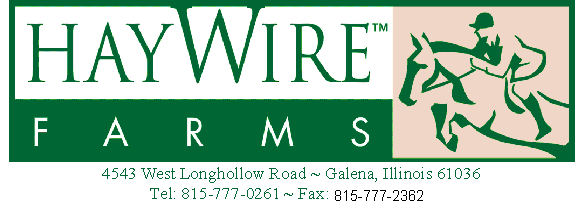 